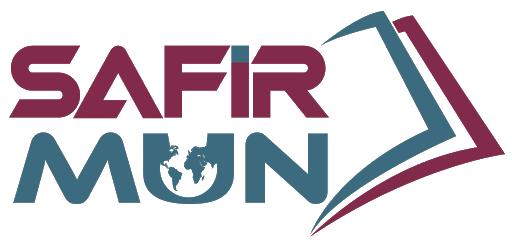 Study Guide United Nations Disarmament and International Security Council (DISEC)Addressing the question of weaponization of outer spaceAndPrivate military contractors in conflict zonesApproved by president of the general assemblyLetter from the President of the General AssemblyToday, humanity faces the repercussions of its unwillingness to recognize the patterns that constitute the great mosaic of the history of humankind. As Andre Gide once said, “Everything has been said before, but since nobody listens, we have to keep going back and beginning all over again.” The global community is under the threat of a pandemic, and it’s trying to find ways to adapt itself to the structural change after the pandemic, which is called the new normal. However, are we really adapting to a new normal when we have already gone through similar paradigm shifts, especially during the past century? This new normal gave people and governments an insight into their broken systems, an insight into this dispersed world, with everything that's going wrong with the world right now people are trying to go back and find a “ remedy for a dispersed world “ which will be our theme for this year. In the words of Leo Tolstoy, “everyone thinks of changing the world but no one thinks of changing himself.” At SafirMUN we will be tackling most of this year's rising topics that were exposed. We will be presenting our delegates with a platform that can hopefully help them find a remedy for this dispersed world.Sary MatarPGA of SafirMUNIntroduction of the chairs: Hi everyone , my name is Manuel Fernández and i am going to be co-chairing this year on the DISEC Committee in Safirmun , i am 15 years old and i live in Mexico , currently i am on 9th grade , i started participating In MUN’s in 2019 although because of the pandemic i stopped for a while and started participating actively since 2020 , this will be my 23rd conference and my 2th as a chair .As the chair of the committee i really hope that you enjoy the topic and the debate , this is a really interesting and very wide topic , i think that for the DISEC committee there was not a better topic for discussion other than this one and as i said before this is really interesting because of the nature and the complexity that it involves .I am looking forward to seeing you all at SafirmunIntroduction to the committee:The General Assembly First Committee, also referred to as GA 1, is a committee that addresses issues regarding disarmament and international security. The UN General Assembly first committee deals with issues and international challenges that threaten peace and can disrupt the global community. The UN committee, therefore, tends to work closely with the disarmament committee in evaluating all methods to bring peace to pressing issues.The committee was the first to create a resolution of the general assemblies concerning: “Establishment of a Commission to Deal with the Problems Raised by the Discovery of Atomic Energy” passed in 1946, in order to maintain the usage of Atomic Energy that had recently been discovered and monitor any problems that could be created through it. They continuously work on resolving issues to work towards the greater goal of establishing peace.Introduction to the Agenda Item :An arms race is defined as “a competition between nations for superiority in the development and accumulation of weapons”. A space arms race would then apply this definition in terms of space. Making it a competition for superiority in the militarization of outer space. This idea of militarizing outer space is something that has come in many shapes. The most common idea of this being the placement of weapons on satellites. A more extensive and drastic approach to militarizing space is the placement of weapons on celestial bodies, such as our moon.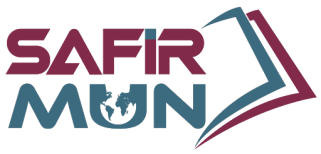 The next step would then become using other planets and so on. This has been strictly forbidden however by the 1967 outer space treaty as well as by the 1991 UN PAROS resolution among countless others. This has not been violated; however, it has the possibility of being done so with expanded locations. Currently, the only other place humans have stood on other than Earth has been the moon, but development is quickly beginning to open towards making traveling to Mars a possibility. Leaving the question as to whether nations will be desperate to make use of this up to time.The closest thing there has been to a space arms race was during the Cold War. During the Cold War, both a space and an arms race occurred around the same time period between mainly the United States and the Union of Soviet Socialist Republics (USSR). Depending on how it is viewed, the Cold War did not necessarily contain a space arms race; however, others argue that there was one due to the rapid development that both sides had to have their probes and satellites in space first. The Cold War space arms race began in the 1950s. There had already been development during the second world war, but rapid advancements began with the Cold War as the element of competition and beating the opposition. In 1948 the first monkey was launched into space by the US in a V2 rocket. Nevertheless, the monkey died upon impact when returning to Earth.Towards the end of the 1950s, the development of satellites caused many States to worry, specifically due to the simplicity of being able to attach a missile to it and launch it whenever needed. The idea of storing missiles on satellites, or having them as a backup to fire if needed was what made people afraid after the success of Sputnik 1 by the USSR. Sputnik 1 was the first artificial Earth satellite.The satellite was launched into a low Earth orbit in October 1957 where it circled for 3 weeks before its battery died. It then returned to Earth after about two months. This success for the USSR was the specific trigger that began what is referred to as the space race.After the success with Sputnik 1, the US worked to replicate the success of the USSR and was quickly able to successfully launch Explorer 1, three months after the launch of Sputnik 1. Soon thereafter, the key focus became launching living organisms into space. The US had already launched a monkey in 1948, yet they were unsuccessful in returning him safely. The USSR again was successful over the USA in this, with their launch of Sputnik 2, where Laika the dog was launched and then safely returned. Again, the US soon followed with their launch of a chimpanzee in 1958.Then, the idea of putting a man in space became the next big goal. This goal was reached by the USSR first again in 1961. Yuri Gagarin became the first man to have orbited the earth. As development continued, it began to focus on the moon, the closest space object to us. By the end of 1969, a man had walked on the surface of the moon.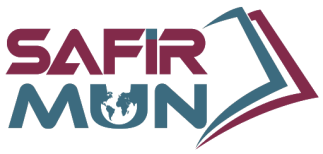 Key terms:PAROSOuter spaceSatellites Moon Treaty Nuclear warheads ASAT weapons DebrisCold War Militarization Involved Major Parties and Their Views1. The United States of AmericaThe United States has been a major player in the space arms race and has been developing space technology since the Cold War. It was the first country to send a satellite to space. 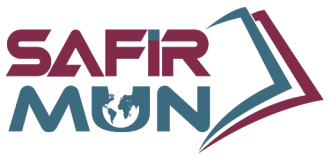 The US has a United States Space Force (USSF) which is a military service that organizes, trains, and equips space forces to protect U.S. and allied interests in Space, and to provide space capabilities to the joint force. USSF responsibilities include developing military space professionals, acquiring military space systems, maturing the military doctrine for space power, and organizing space forces to present to our Combatant Commands.2. The Russian FederationLike the USA, it has also been a major space-faring country and has been developing its space technology and arsenal since the beginning of the Cold War era. The Russian Space Force perform a wide range of missions, including Monitoring space objects and identification of potential threats to the Russian Federation in Space and from Space, prevention of attacks as needed; carrying out spacecraft launches and placing them into orbit, controlling satellite systems, including integrated ones (intended to be used for both military and civilian purposes) in flight, and using separate ones towards providing the Russian Federation Armed Forces with the necessary information; maintaining both military and integrated satellite systems with launching installations and assets of control in the workable order; and several other tasks.3. People’s Republic of ChinaAnother large nation playing an important role in the space race is PRC. China is rapidly improving its counter space program and making advances in its anti-satellite systems. China’s first ASAT test was conducted in May 2005, and its capabilities have come a long way since. China destroyed a satellite in 2007, creating the most enormous orbital debris cloud in history: with more than 3,000 objects, according to the Secure World Foundation. The 2013 test by Beijing involved its new missile, the DN-2 or Dong Neng-2, and the test was conducted in “nearly geosynchronous orbit,” where most of the United States’ ISR satellites are located. In June 2013, Chinese President Xi Jinping spoke to astronauts at the launch of the Shenzhou X manned mission, and said that China will take bigger steps in space exploration in pursuit of its “space dream.” He acknowledged that the space dream is part of the drive to make China stronger. “With the development of space programs, Chinese people will take bigger strides to explore further into space,” he said.4. The Republic of IndiaFor a long time, India has maintained a passive approach towards space security and has made its stance clear, by stating that the country opposes the militarization of outer space. The reasons for such an approach were clear: India did not have such capabilities and advanced space technology. But by the early 2000s, India’s position had begun to change as Pakistan started to acquire long-range missiles; India felt the need to build ballistic missile defenses. By the end of the decade, India’s capabilities increased and so did its view of space security. In April 2019, India established the Defense Space Agency (DSA) as an interim measure to command the military’s space capabilities. All of this meant that India had to have a much more nuanced position than a blanket approach that opposed any militarization or weaponization of Outer Space.Previous Attempts to solve the Issue:Most resolutions and treaties created have stressed the need to prevent an arms race in outer space, which is abbreviated to PAROS. These reiterate the principles of the 1967 Outer Space Treaty. 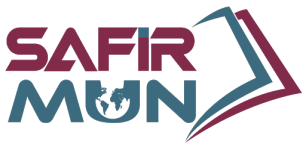 They advocate the ban on weaponization in space. The treaty which these resolutions were based on (the Outer Space Treaty) was signed in the midst of the space race between the USSR and the USA. The key points brought up in the treaty were how space belongs to all, and that the exploration of it can be seen as a benefit to all, and is not limited to specific states only. It also discussed how space is not a place to store weapons of mass destruction, including nuclear weapons, including storing them on celestial bodies. Additionally, all States must be liable for damage caused to space. Nevertheless, they must in all cases avoid harming outer space. The UN resolution from 1991 stresses these points however specifically explains the necessity for space to remain demilitarized as it belongs to all.There have been more attempts, such as the Russia and China: Treaty on the Prevention of the Placement of Weapons in Outer Space, and the Threat or Use of Force against Outer Space Objects (PPWT); it was created by both countries to preserve peace and tranquility in space, in addition to creating a legal framework through negotiations. In order to prevent a space arms race. The European international space code of conduct has been another attempt to work towards a solution and is often described as the European equivalent of the Russian and Chinese PPWT. The code advocates that space use should only be done in a peaceful manner. Lastly, The Moon Treaty came into effect in 1984 that stated that all celestial bodies belong to the international community. These three actions in addition to the treaties and resolutions that highlight the principles of PAROS prove as evidence for the desire for a peaceful and non-militarized outer space.Timeline of Events 		Further reading	https://www.globalpolicyjournal.com/blog/12/03/2018/weaponization-and-outer-space-securityhttps://asiatimes.com/2020/10/star-wars-is-the-weaponization-of-space-a-good-idea-hold/ https://ndupress.ndu.edu/Portals/68/Documents/jfq/jfq-74/jfq-74_110-115_DeFrieze.pdf https://www.globalissues.org/article/69/militarization-and-weaponization-of-outer-spacehttps://strafasia.com/the-weaponization-of-outer-space-and-the-international-law/Bibliographyhttp://www.reachingcriticalwill.org/resources/fact-sheets/critical-issues/5448- outer-spacehttps://fas.org/programs/ssp/nukes/ArmsControl_NEW/nonproliferation/NFZ/NP - NFZ-PAROS.htmlhttps://www.preceden.com/timelines/66847-arms-and-space-race-timelinehttps://www.history.com/topics/cold-war/space-racehttps://www.digitaltrends.com/cool-tech/weaponized-satellites-and-the-cold- war-in-space/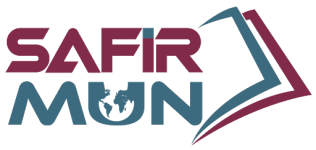 https://www.reuters.com/article/us-india-satellite-idUSKCN1R80IAhttps://www.lowyinstitute.org/the-interpreter/we-re-all-losers-space-arms-racehttps://www.peacepalacelibrary.nl/ebooks/files/UNIDIR_pdf -art1883.pdf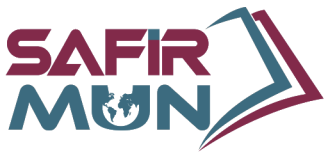 Date/year Event 1945End of WW2, both the USSR and USA have developed V2 space rocketsJune 11, 1948  First Monkey in SpaceOctober 4, 1957Sputnik 1 is launchedNovember 3, 1957Laika the dog sent to spaceJanuary 31, 1958Explorer 1 is launched (USA equivalent of Sputnik 1)1959The first man-made object to circle the sun - Luna 1 is launched by the USSRJanuary 31, 1961Chimpanzee is sent to space and successfully returnsApril 12, 1961Yuri Gagarin becomes the first person in space.May 5, 1961Alan Shepard becomes the first American person in space.February 3, 1966Luna 9 becomes the first successful man- made object to reach the moon (USSR)1967The outer space treaty is developed and signed bringing it into action.July 20 1969First manned moon landing is made - Apollo 11 by the USA1975China begins development in a space program2000>The research by both China and the USA directs itself to be able to reach Mars. Despite China being significantly behind in the development of their space program, they research and adapt quickly in order to keep up with the USA. In addition, ASAT systems become further developed and prioritized